               HST ANNUAL BROKER PERFORMANCE REPORT: FY20231. Overview2. On-Time Performance & InspectionIn FY23, HST engaged with the Brokers to design a system to track On-Time performance using GPS technology. The QRyde technology is in use for only PT-1 trips currently. MART averaged 80%, and GATRA averaged 86% On-Time Performance for the year. 3. Unfulfilled Trip RequestsUnfulfilled demand response requests include i) vendor no-show and ii) incomplete return trip. HST Brokerage averaged 0.04% for the year.  Unfulfilled program-based request number: The number of consumers on the wait list at the end of the month. It changes from month to month and is different for each broker. HST Brokerage averaged 0.13% for the year.4. Call Center Operations5. Complaints ManagementMART*: 2.08 complaints per 1000 tripsGATRA^: 0.58 complaints per 1000 trips. Complaint Rate: MART and GATRA consistently stayed within the contract requirement month to month during FY23. Each Broker’s average complaint rate for the year is within the contract requirement.In the HST survey,92% of respondents reported yes/positive when asked, “Do you know how to file a complaint with your Broker?”6. Type of ComplaintThe figure above depicts the distribution and type of complaints handled and managed by the Brokerage monthly in FY23. 7. Notes & AnalysisIn FY23, EOTSS (The Executive Office of Technology Services and Security) consulted with the HST office on the usability and accessibility issues that are a barrier to adopting the self-service website and app. EOTSS suggested the implementation of 6 usability recommendations, and consequent to this, the brokerage recorded an increase of 231% in rides requested in the portals and apps.   In FY23Q1, HST, GATRA, and MART executed the inspection of all the wheelchair vehicles in the brokerage. Active wheelchair inspections and driver retraining have slightly reduced wheelchair complaints. There is an increased focus on driver training and retraining/assessment every 6 months to reduce the incidents of improper securement. Wheelchair securement as a percentage of the complaints in FY23 is 0.37% compared to 0.56% in FY22.  OTP (On-Time Performance) complaints represent the highest complaints often called or reported to the Brokers. OTP as a percentage of complaints in FY23 is 26.71% compared to 34.17% in FY22.In FY23, the number of service recipients is up by 64%, driven by the ECC population at a growth rate of 60% compared to FY22.  The Broker management fee per trip decreased by 0.38 cents due to an increase (20%) in the number of trips. The Brokerage provided more trips in FY23 than in FY22. The total service expenditure (not including the management fee) increased by 27% due to increased trips and service recipients.  Average Speed to Answer (ASA) measures the activities at the brokers’ call center operations. MART’s ASA in FY23 is 5 minutes, 48 seconds (0:05:48), compared to 5 minutes, 20 seconds in FY22.  GATRA’s ASA in FY23 is 0:02:15 compared to 0:02:06 in FY22. GATRA’s ASA is within the contract requirement of <3 Minutes.Call Abandonment Rate (CAR) metric measures the call center's performance and overall customer service. MART’s CAR in FY23 averaged 12% compared to 14.3% in FY22. FY23’s performance is better than FY22. The contract requirement is <5%. GATRA's CAR in FY23 averaged 8% compared to 8.58% in FY22. Montachusett RTA (MART)Greater Attleboro and Taunton RTA (GATRA)BROKERAGETotal Expenditures$234,562,504$64,581,361$299,143,864       Demand Response Expenditures$128,886,894$40,117,954$169,004,847       Program-Based Expenditures$105,675,610$24,463,407$130,139,017Total Number of Trips5,775,4611,575,7247,351,185       Demand-Response          Trips3,510,307979,6864,489,993       Program-Based Trips2,265,154596,0382,861,192Broker Management Fee$10,692,936$3,000,000$13,692,936     Broker Management Fee Per Trip$1.85$1.9$1.86Average Cost Per Trip$40.61$40.99$40.69       Average Cost Per Trip: DR$36.72$40.95$37.64      Average Cost Per Trip: PB$46.65$41.04$45.48Total Number of Ride Requests3,988,7921,466,8985,455,690       Rides Requested by             Phone3,870,8941,430,6925,301,586      Rides Requested in the Portals and Apps117,89836,206154,104      Rides Requested in the Portals and Apps (Growth)8.41%13.16%10.79%Total Number of Service Recipients64,24717,95382,200     Demand-Response56,14815,74771,895DMA42,81313,42456,237ECC13,3352,32315,658     Program-Based8,0992,20610,305                            DMH503127630                          DAYHAB5,0621,4896,551                            MRC7748125                             DDS1,6183421,960                          DPH/EIP33157388                           MH/EIP508143651MARTGATRAContract RequirementOTP Demand-Response Trips80%86%> 90%Vehicle Inspections4,4321,2602,708MARTGATRABROKERAGEUnfulfilled Demand-Response Request Rate     0.05%0.02%0.04%Unfulfilled Program-Based Trip Request Rate    0.05%.0.21%0.13%MARTGATRAContract RequirementAverage Speed to Answer0:05:480:02:15     < 3 minutesCall Abandonment Rate12%8%< 5%Number of calls answered in less than 1 minute.31%45%>50%Number of calls answered in less than 3 minutes.58%64%>80%MARTGATRAContract RequirementComplaints Per 1000 Trips2.08*0.58^N/AComplaint Rate0.31%0.05%< 1.0%Complaints resolved within 3 business days.35%93%95%Complaints resolved within 10 business days.63%100%100%Consumer Satisfaction94%97%91%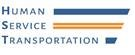 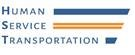 